THE FRIENDS OF CIHR FOUNDERS’ AWARD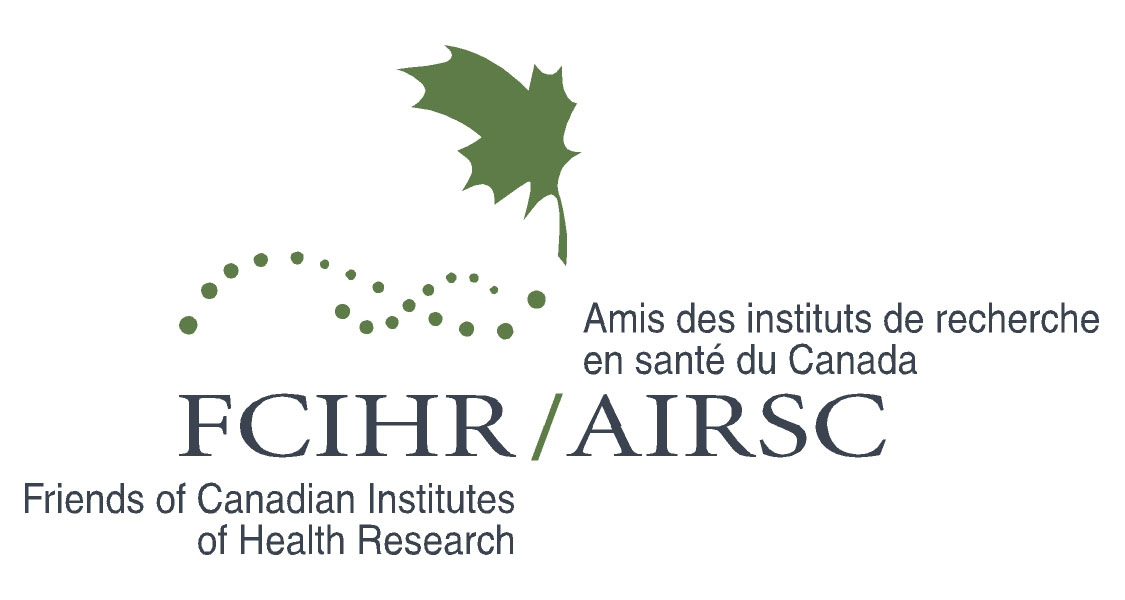 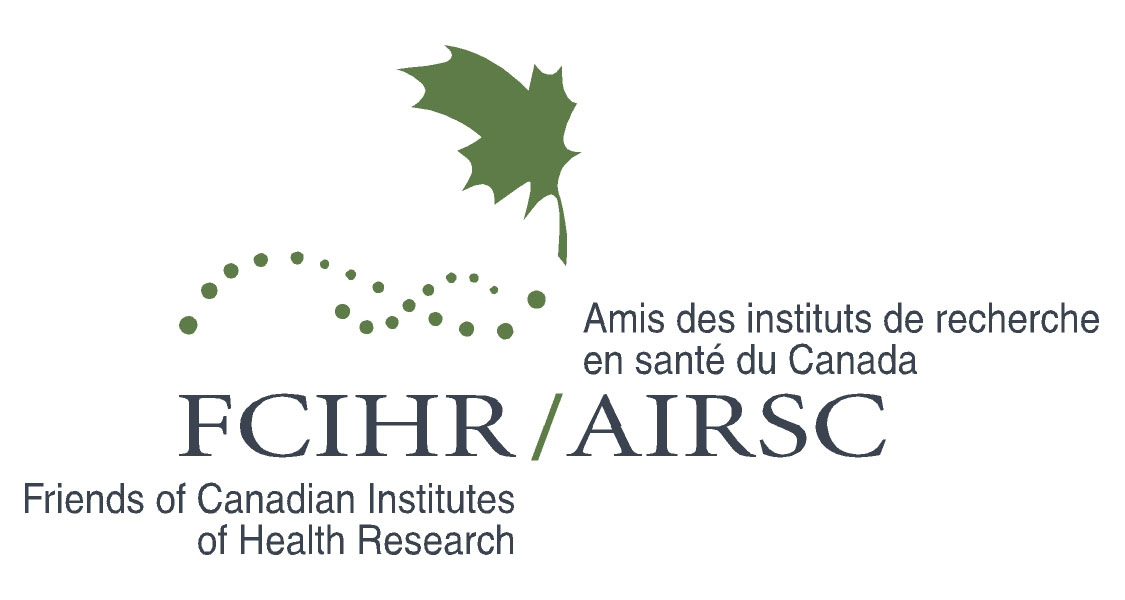 Nomination FormTHE FRIENDS OF CIHR FOUNDERS’ AWARDPresented in recognition of significant contributions to the mission of FCIHR This Award newly introduced in September 2010 recognizes an individual of high scientific achievement who has advanced the fields of research and/or enterprise in Canadian Biomedicine.  Individuals who have been involved in the early phase of the establishment of FCIHR and prior to that, Alumni & Friends of MRC, are candidates for this recognition.  The Executive of FCIHR will advise the President on a suitable candidate.THE AWARDThe Award includes an invitation to speak in a scientific Forum, designated as the “Founders’ Award Lecture”. Nominator:Nominee:Organization:Organization:Address:Address:City:City:Province:Province:Postal Code:Postal Code:Phone:Phone:Fax:Fax:Email:Email:Reason for Nomination (please use additional pages):Please submit this form and the Nominee's résumé to:Awards Committee, Friends of CIHR4 Devonshire Place, Toronto, Ontario M5S 2E1Tel. & Fax #:  (416) 506-1597Email:  fcihr@fcihr.ca